关于开展参保单位电子签章信息采集的通知各参保单位：为提高社会保险业务经办服务能力，让参保单位少跑腿、零跑腿，枣庄市人力资源和社会保障局开通了“社会保险单位网上服务系统”（http://zzhrss.zaozhuang.gov.cn/hso/logonDialog.jsp），各参保单位可在线办理人员增减、基数申报、缴费查询等业务。使用在线办理功能前，必须对单位公章进行印模采集并制作电子签章（Ukey），现将有关事项通知如下：一、使用电子签章经办社保业务的意义和作用1、电子签章的意义。使用电子签章作为持有单位身份唯一标识登录“社会保险单位网上服务系统”，即可完成相关社保业务的在线办理与查询，方便参保单位网上办事，提升社会保险经办机构的服务质量和办事效率，享受电子签章带来的“方便、安全、可信、高效”的服务保障。2、电子签章的作用。为参保单位网上业务办理提供安全、可信的身份验证服务，并在数据传输环节进行加密，提供防篡改、防假冒等安全保障；根据《中华人民共和国电子签名法》相关条款为参保单位在线提报的业务材料附加法律效力，免除原模式下业务材料提报需先填写、再打印、盖章、扫描、上传和限期移交等系列环节，减少了纸张浪费，有效减少参保单位办理社保业务往返跑腿现象。二、电子签章实施范围1、发放范围。在我市范围内参加养老、失业、工伤保险的各类机关企事业单位。2、应用范围。参保单位电子签章可用于办理本单位职工增减员、信息变更、缴费基数申报、业务查询等业务，可直接在网上提交经电子签章保护的电子申报材料（PDF格式），无需再报送纸质申报材料。全省集中统一的社会保险信息系统启用后，电子签章应用范围将逐步实现各类社保业务网上一体化、异地化、无纸化经办。三、电子签章办理流程1、所需材料（1）《参保单位数字证书受理表》（附件1，以下简称《受理表》）1份（加盖公章），在服务类型中勾选“申请”选项，并按表格要求进行填写。同一单位开设多个社保账户的，每个账户都要填写１份《受理表》，并在“申请第X张证书”上面打勾。 （2）《参保单位电子签章采集表》（附件2，以下简称《采集表》）1份，在表格中的“公章印模采集区”按要求加盖4个公章。同一单位开设多个社保账户的，如公章一致，可只报1份《采集表》。（3）有效期内的统一社会信用代码证书，或营业执照副本，或组织机构代码证副本复印件1份（加盖公章）；（4）经办人身份证复印件1份（正反面复印在一张纸上，加盖公章）。2、办理流程（1）参保单位经办人在电脑端打开下方链接或通过微信扫描下方二维码，填写相关信息。https://www.wjx.top/jq/53935592.aspx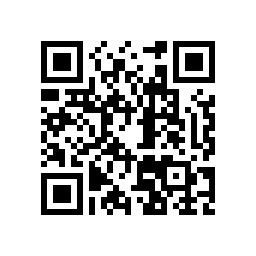 （2）疫情防控期间，暂不接待上门报送资料，请按要求将相关资料邮寄（邮寄时切勿褶皱，不要装订，任何快递都可以）至滕州市学院中路1066号滕州市人力资源和社会保障局。收件人：信息中心，电话：5516297。 邮寄之前，请一定先在线填写相关信息。（3）信息中心对资料进行审核，通过后集中报枣庄市人社局，待制作好Ukey后通知经办人领取。各参保单位要高度重视数据安全问题，加强Ukey的专人管理，对经本单位Ukey渠道办理的社保业务负责。3、疫情防控期间申请UKey不收取任何费用。　　　　　　　　　　滕州市人力资源和社会保障局　　　　　　　　　　　　二〇二〇年二月五日附件1：参保单位数字证书受理表附件2参保单位电子签章采集表参保单位请在下列空白框内加盖单位公章，切勿褶皱，不要装订！公章印请务必清晰完整，印章必须确保盖在空白区内。保证用于印章采样的桌面平整。蘸足够印泥（印章自带印油除外），用力加盖印章，确保印章图形清晰、完整、无形变。此表打印在一页纸上，不要双面打印，由受理社会保险经办机构保存。公章印模采集区（4个方框全部盖章）附件3电子签名和电子印章知识简介（附件3不用打印提交）一、电子签名的法律地位1、《中华人民共和国民事诉讼法》中“第六章 证据”第六十三条 证据包括：（一）当事人的陈述；（二）书证；（三）物证；（四）视听资料；（五）电子数据；（六）证人证言；（七）鉴定意见；（八）勘验笔录。 证据必须查证属实，才能作为认定事实的根据。2、电子签名使可以作为电子证据使用“电子数据是指通过电子邮件、电子数据交换、网上聊天记录、博客、微博客、手机短信、电子签名、域名等形成或者存储在电子介质中的信息。”　       ——最高人民法院2015民事诉讼法司法解释3、电子签名能够表明无纸化业务中（保单、协议、合同），签名人身份及签名人对内容的认可意愿“第二条 本法所称电子签名，是指数据电文中以电子形式所含、所附用于识别签名人身份并表明签名人认可其中内容的数据。”							——《中华人民共和国电子签名法》“第十四条 可靠的电子签名与手写签名或者盖章具有同等的法律效力。”——《中华人民共和国电子签名法》二、术语和定义1、电子印章电子印章是基于电子签名技术实现的传统物理印章的电子化图像数据，具有数字化存储、拥有唯一标识、基于数字签名技术保护以及授权后方可使用等基本特征。——《安全电子签章密码应用技术规范》一种由制作者签名的包括持有者信息和图形化内容的数据，可用于签署电子文件。——《密码术语》（GM/Z 0001—2013）2、电子签章电子签章是基于电子印章信息，采用数字签名技术，实现对电子文件（如：word、Excel、网页、PDF等）的安全保护和印章信息的可视化图形展现，可用以辨识电子文件签署者身份的真实性、签章行为的不可抵赖性，以及被签章文件的完整性。——《安全电子签章密码应用技术规范》使用电子印章签署电子文件的过程。——《密码术语》（GM/Z 0001—2013）3、电子签名签名者使用私钥对待签名数据的杂凑值做密码运算得到的结果，该结果只能用签名者的公钥进行验证，用于确认待签名数据的完整性、签名者身份的真实性和签名行为的抗抵赖性。——《密码术语》（GM/Z 0001—2013）请选择服务类型，并在对应的栏目中打“√”：请选择服务类型，并在对应的栏目中打“√”：□申请      □更新     □变更     □挂失    □挂失恢复    □补办    □吊销  □解锁      □申请第二张证书      □申请第三张证书        □申请第四张证书□申请      □更新     □变更     □挂失    □挂失恢复    □补办    □吊销  □解锁      □申请第二张证书      □申请第三张证书        □申请第四张证书单位基本信息:单位基本信息:申请单位名称：__________________________________单位通信地址：___________________________________邮政编码：___________________________________统一社会信用代码证号：  ___________________________________申请单位名称：__________________________________单位通信地址：___________________________________邮政编码：___________________________________统一社会信用代码证号：  ___________________________________办理人信息:姓    名：________________ 　身份证号码:_______________________ 联系电话：________________ 　电子邮箱地址: _____________________办理人信息:姓    名：________________ 　身份证号码:_______________________ 联系电话：________________ 　电子邮箱地址: _____________________用户须知：用户须知：申请时所提交证件的复印件需加盖单位公章；申请时需先按办理流程第2条要求在线提交相关资料再邮寄。邮寄时切勿褶皱，不要装订！邮寄时切勿褶皱，不要装订！ 证书的有效期从签发之日计算,证书有效期将签发该证书中。申请单位在此郑重申明：以上所填信息及相关证明材料准确、真实、有效，接受据此颁发的数字证书。本单位已知悉参保单位数字证书可能带来的业务风险，承诺加强对数字证书的管理以控制以避免相关风险；已了解填入或放弃填入上述基本信息中可选项内容对应用办理的影响。    本单位全权委托上述办理人处理数字证书服务申请的相关事宜申请单位负责人签字：                   申请单位盖章：______________                                             日期:_______年____月_____日       申请时所提交证件的复印件需加盖单位公章；申请时需先按办理流程第2条要求在线提交相关资料再邮寄。邮寄时切勿褶皱，不要装订！邮寄时切勿褶皱，不要装订！ 证书的有效期从签发之日计算,证书有效期将签发该证书中。申请单位在此郑重申明：以上所填信息及相关证明材料准确、真实、有效，接受据此颁发的数字证书。本单位已知悉参保单位数字证书可能带来的业务风险，承诺加强对数字证书的管理以控制以避免相关风险；已了解填入或放弃填入上述基本信息中可选项内容对应用办理的影响。    本单位全权委托上述办理人处理数字证书服务申请的相关事宜申请单位负责人签字：                   申请单位盖章：______________                                             日期:_______年____月_____日       以下由受理点填写：以下由受理点填写：●已审核申请单位及办理人身份●已核对受理表上填写的信息及相关证明材料●已发放证书给参保单位受理员：__________________ 审核员：______________日期：______年____月____日 受理点盖章：__________